科技部長期推動產學合作，為協助學界研究成果多元化加值應用與強化業界接軌，促進研究成果發揮最大效益，特辦理本培訓班。產業發展與新技術不斷日益更新，智慧財產權已成為國際間競爭優勢的決戰利器，本系列課程以深入淺出之方式，設計客製化學習內容，協助學界學員產出專利智財報告與有效的優質專利申請。內容將強化實作並搭配理論，安排專利檢索、專利分析技術、專利佈局、專利保護，蒐集資料，有效使用專利分析方法，將專利資料做有系統的分類、統計、整理，以不同圖示加值轉換成有用的專利「情報」，另外搭配專利加值應用、技術移轉與推廣實務、研發商品化及發展新創事業，以保障相關研發成果並邀請智權專家進行一對一之coaching 教學方式，協助各大專院校強化專利推廣與技轉研發技術，進而提升國家技術能量促進產業發展！課程特色※本培訓課程分為兩階段:第一階段：共通培訓課程結合智財專家群多年之優質專利申請、專利加值組合與推廣行銷能量及發展新創事業，並以成功案例分享給參加學員。課程有以下特色：協助大專院校團隊提升專利申請、專利加值及發展新創事業培訓之能力本課程結合產學研專家群等講師，並結合國內專利資料庫、專利分析系統相關資料轉化成培訓內容講授。讓與會學員瞭解專利評價方法及報告流程撰寫學習如何發展新創事業第二階段：一對一專家Coaching邀請智財專家群進行一對一指導，將專家實務與學校研發團隊進行交流，協助進行專利評估加值，並將大專院校技術行銷或移轉至合適之業界廠商，提出發展新創事業培訓課程，鼓勵研發團隊創新與創業。課程有以下特色：以專家1對1 coaching方式，實地進行教學與輔導依據大專院校團隊實際需求，以專家1對1 coaching，輔導參加學校團隊產出專利申請書、加值行銷報告、新創事業營運計畫書…等專業報告藉由專家1對1 coaching，大專院校團隊可將實際Case帶入實務演練與討論，讓各校更強化專利推廣與技轉研發技術培訓對象 以電子資通訊、生技醫療、永續能源、機械材料、土木營建領域為施行領域。進行模式如下圖：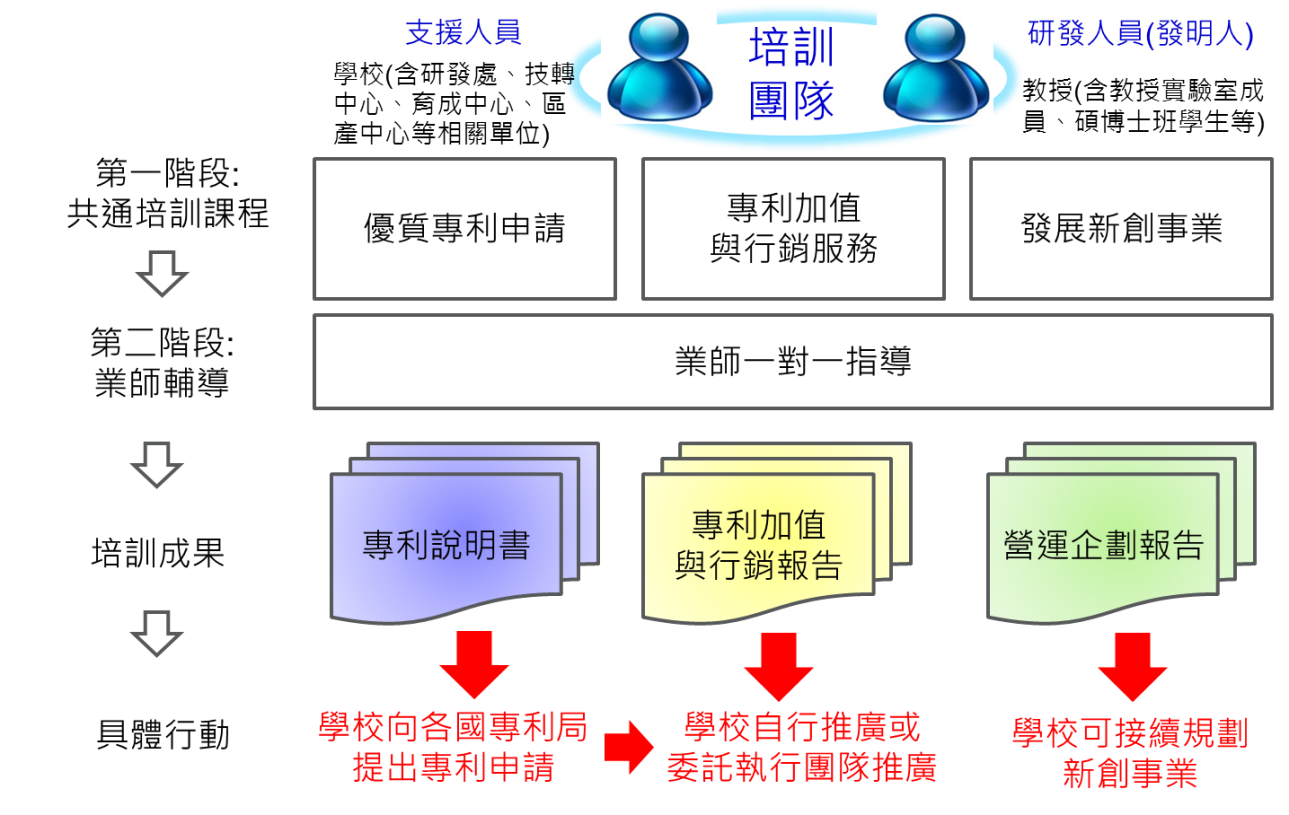 目標培訓對象包括以下三類人員：國內各公私立大學電子資通訊、生技醫療、永續能源、機械材料、土木營建相關科系之老師國內各公私立大學電子資通訊、生技醫療、永續能源、機械材料、土木營建相關科系之學生國內各公私立大學研發處、育成中心、技轉中心產學合作相關人員學習目標學員能夠瞭解專利檢索與分析學員能夠瞭解專利評價方法及報告流程撰寫學員能夠瞭解專利衍生加值實務應用學員能夠學習如何專利商品化學員能夠學習如何尋找專利商品化機會協助學員提出優質專利申請使學員提出專利加值與行銷，進而提升大學進行專利商品化的能量使學員提出發展新創事業之營運計畫書，促進發展創新創業的機會報名資格與方式報名資格以「團隊」為報名單位，針對未曾推廣之研究計畫每校最多推薦3件研究計畫（每團隊建議3-5人報名，可由研發、技轉與產學合作相關單位人員組成團隊），為使資源能盡量嘉惠各校，同一學校參訓團隊數以4隊為上限。參訓團隊必須從事電子資通訊、生技醫療、永續能源、機械材料、土木營建相關領域之研發。擁有美國/歐盟專利或擬申請美國/歐盟專利者，以及有進行中案例者（例如：已準備要進行專利申請、技術移轉或新創事業）優先錄取。第一階段目標錄取40個團隊，再由40個團隊中篩選24個團隊參與第二階段訓練。參與第二階段Coaching的團隊，必須完成第一階段之訓練。於報名截止日後，由主辦單位邀集專家針對所繳報名表進行審查，並於計畫網站（http://www.link-IAC.org.tw）公布獲選團隊，及主動通知獲選團隊參加培訓課程。報名方式報名截止日：即日起至106年04月20日（四）下午五時止
（以E-mail接收時間為主）報名受理方式：擬報名團隊請填妥「產學專利申請&加值行銷與發展新創事業培訓班」報名表，以E-mail方式傳至Candace_Chen@itri.org.tw，E-mail主旨為：「報名106年度科技部運用法人鏈結產學合作計畫培訓」，E-mail傳送後，請主動來電（04）2568-7661陳小姐，確定E-mail報名傳送成功，以確保報名權益。報名諮詢窗口：(參訓相關QA請參考附件一)陳小姐		電話（04）2568-7661，E-Mail：Candace_Chen@itri.org.tw馮小姐		電話（04）2567-2616，E-Mail：SophiaFeng@itri.org.tw 作業時程：預計作業時程規劃如下，詳細活動資訊依網站公告為準。計畫網站：http://www.link-IAC.org.tw/開課資訊課程費用：課程費用均由科技部補助，完全免費。舉辦時間及地點上課日期（暫訂）:第一階段：106年5月4日(四)～6月9日(	五)（各單元課程時間如課程內容所示）第二階段：105年6月初~10月底上課地點：依據各班別舉辦地點不同，分別在台北、新竹、高雄舉辦（確切上課地點，會另行發送上課通知給錄取學員）結訓證書完成本課程的學員，可取得主辦單位提供「結訓證書」一只。本課程可登錄公務人員學習時數。課程內容【第一階段：培訓課程】 「優質專利申請」培訓班-台北班次（18 小時）「專利加值與行銷策略」培訓班-新竹班次（18 小時）「發展新創事業」培訓班-高雄班次（18 小時）【第二階段：一對一專家輔導】注意事項學員提交之實作報告之著作權，一經報名，視同同意該著作權無償歸屬該學校單位，並由其以各種方式自由運用。一對一（Coaching）輔導期間講師若接觸到受輔導團隊實際案例，雙方應簽具NDA『保密契約協定』。為保障講師智慧財產權，學員上課期間不得進行錄音、錄影。以上課程，主辦單位保留變更課程內容、行程與講師之權利。附件一：參訓相關QAQ1：本培訓課程是否有限定研究領域之研發計畫參加？A1：本計畫今年度以學界，執行電子資通訊、生技醫療、永續能源、機械材料、土木營建等相關領域研發計畫之研發團隊為招生對象，未來將視今年執行成效逐步擴及其他領域。Q2：請問參加此培訓班有對象限制嗎？A2：本培訓班之目標培訓對象包括以下三類人員：國內各公私立大學電子資通訊、生技醫療、永續能源、機械材料、土木營建相關科系之老師國內各公私立大學電子資通訊、生技醫療、永續能源、機械材料、土木營建相關科系之學生國內各公私立大學研發處、育成中心、技轉中心產學合作相關人員Q3：請問報名此培訓班有資格限制嗎？A3：以「團隊」為報名單位，針對未曾推廣之研究計畫每校最多推薦3件研究計畫（每團隊建議3-5人報名，可由研發、技轉與產學合作相關單位人員組成團隊），為使資源能盡量嘉惠各校，同一學校參訓團隊數以4隊為上限。參訓團隊必須從事電子資通訊、生技醫療、永續能源、機械材料、土木營建領域之研發。Q4：如何報名本計畫培訓班次課程?A4：擬報名團隊請填妥「產學專利申請&加值行銷與發展新創事業培訓班」報名表，以E-mail方式於106年04月20日（四）下午五時止（以E-mail接收時間為主）傳至Candace_Chen@itri.org.tw，E-mail主旨為：「報名106年度科技部運用法人鏈結產學合作計畫培訓」，E-mail傳送後，請主動來電（04）2568-7661陳小姐，確定E-mail報名傳送成功，以確保報名權益。Q5：有相關報名問題是否有諮詢服務窗口?A5：報名諮詢窗口：陳小姐-電話(04)2568-7661，E-Mail：Candace_Chen@itri.org.tw馮小姐-電話(04)2567-2616，E-Mail：SophiaFeng@itri.org.tw Q6：如何甄選參訓團隊?A6：擁有美國專利或擬申請美國專利者，以及有進行中案例者(例如已準備要進行專利申請、技術移轉或新創事業)優先錄取。第一階段目標錄取40個團隊，再由40個團隊中篩選24個團隊參與第二階段訓練。參與第二階段Coaching的團隊，必須完成第一階段之訓練。於報名截止日後，由主辦單位邀集專家針對所繳報名表進行審查，訂於於106年4月28日於計畫網站(網址：http://www.link-IAC.org.tw/)公布獲選團隊，同時計畫團隊會主動以電話及E-mail通知獲選團隊參加培訓課程。Q7：經錄取之團隊，何時開始上課?A7：上課日期（暫訂）:第一階段：106年5月4日(四)～6月9日(五)（各單元課程時間如課程內容所示）第二階段：105年6月初~10月底上課地點：依據各班別舉辦地點不同，分別在台北、新竹、高雄舉辦（確切上課地點，會另行發送上課通知給錄取學員）附件二：個人資料蒐集、處理及利用之告知暨同意書告知事項本院為了蒐集、處理及利用，基於執行「運用法人鏈結產學合作計畫」相關活動事由您所提供，或未來基於各種事由將提供的個人資料（下稱個資），謹先告知下列事項：蒐集目的：「運用法人鏈結產學合作計畫」相關活動聯繫需求。個資類別：填表人姓名、職稱、E-mail、聯絡電話、單位名稱與地址。利用期間：至蒐集目的消失為止。利用地區：中華民國地區及本院國外之駐點及辦事處所在地區。利用者：本院及其他與本院有業務往來之公務及非公務機關。利用方式：在不違反蒐集目的的前提下，以網際網路、電子郵件、書面、傳真及其他合法方式利用之。您得以書面主張下列權利： （一）查詢或請求閱覽。（二）請求製給複製本。（三）請求補充或更正。（四）請求停止蒐集、處理或利用。（五）請求刪除。對本院所持有您的個資，本院會按照政府相關法規保密並予以妥善保管。財團法人工業技術研究院代理人： 姓名：蘇孟宗職稱：中心主任中華民國 106 年 03 月 08 日科技部運用法人鏈結產學合作計畫產學專利申請&加值行銷與發展新創事業培訓班招生簡章指導單位：科技部   主辦單位：工業技術研究院作業項目預計時程報名表收件截止日106.04.20前報名審查作業106.04.21~04.27錄取結果公告(請至計畫網站查詢)106.04.28日期時間課程大綱時數講師5/4(四)09：30~16：30專利申請委員會審核之重要因素國際專利制度專利特性及要件如何寫好優質專利--創意構想提案如何遴選何者為優質專利--專利評審階段專利申請作業專利答辯作業專利說明書的閱讀產業標準與專利專利權利項格式、種類專利權利項布局專利訴訟案例討論專利說明書撰寫的策略專利侵權及迴避設計6宇州專利事務所陳瑞田 所長5/11(四)09：30~16：30美國專利申請的程序歐洲專利申請的程序6歐洲Arnason Faktor事務所資深顧問王梓樺 律師5/18(四)09：30~16：30專利檢索專利分析與佈局之策略中國民國專利檢索美國專利檢索中國大陸專利趨勢分析世界五大專利局趨勢分析6帆宣系統科技巨量分析課吳俊逸博士日期時間課程大綱時數講師5/10(三)09：30~16：30專利加值產業化的範圍我國專利產業化的問題分析世界先進各國之專利產業化作法專利產業化之作法與策略成功案例分析與分享產學專利加值與產業化策略6高雄第一科技大學龍仕璋教授5/17(三)09：30~16：30國內專利商品化之弊因探討專利商品化之策略與步驟專利加值八大致勝關鍵如何評量專利商品化價值實務落實專利技轉規劃與範疇案例分析6闊腦創新中心林炳宏 總經理5/24(三)09：30~16：30參訪台灣發明商品促進會專利商品化成功產品研討案例觀摩鎖具專利創新創業成功企業參訪工廠觀摩與研討案例6闊腦創新中心林炳宏 總經理日期時間課程大綱時數講師5/26(五)09：30~16：30何謂成功創業與創業成功創業型經濟創業型經濟的領航者—創業家技術移轉與國際創業機會發掘創業機會評估與創業啟動如何參與創業創業個案探討與分析6東方技術公司技術媒合專家張文全 老師6/2(五)09：30~16：30撰寫事業計畫書創業財務報表製作創業資金籌措創業投資的評估架構與準則台灣新創事業於國外成功募資案例分享6國立虎尾科技大學蔡璞教授6/9(五)09：30~16：30參訪兩家新創公司成功案例分享成功經驗6高雄第一科技大學龍仕璋教授課程名稱日期主要Coaching內容講師申請優質專利技巧與方法106年6月～10月底智財佈局與專利品質實務可專利性的門框為撰寫美國專利品質把關蕭春泉(冠亞智財總經理)陳瑞田(宇州專利事務所所長) 張文全(東方技術公司、技術媒合專家)許淑婷(好德智權公司總經理及其團隊)陳翠敏(豐郁專利公司副總經理及其團隊)洪坤瑋(冠德國際專利商標事務所總經理)蔡坤旺(法瑪法律事務所所長)專利加值與行銷策略技巧及方法106年6月～10月底專利加值實務應用專利加值商品化實務應用專利行銷技巧與方法實務演練龍仕璋(高雄第一科大副教授)林炳宏(闊腦創新中心總經理等講師群)李皞白(冠亞智財執行長)許淑婷(好德智權公司總經理及其團隊)陳翠敏(豐郁專利公司副總經理及其團隊)洪坤瑋(冠德國際專利商標事務所總經理)發展新創事業技巧與方法106年6月～10月底如何產生營運模式資本形成及技術股規劃何將營運模式轉為營運書等投資協商談判如何增加公司利潤蔡璞 教授 (國立虎尾科技大學教授)張文全(東方技術公司、技術媒合專家)蕭春泉(冠亞智財總經理)林炳宏(闊腦創新中心總經理)蔡坤旺(法瑪法律事務所所長)「產學專利申請&加值行銷與發展新創事業培訓班」報名表「產學專利申請&加值行銷與發展新創事業培訓班」報名表「產學專利申請&加值行銷與發展新創事業培訓班」報名表「產學專利申請&加值行銷與發展新創事業培訓班」報名表「產學專利申請&加值行銷與發展新創事業培訓班」報名表「產學專利申請&加值行銷與發展新創事業培訓班」報名表「產學專利申請&加值行銷與發展新創事業培訓班」報名表「產學專利申請&加值行銷與發展新創事業培訓班」報名表報名班別(可複選)優質專利申請培訓班-台北班次專利加值與行銷策略培訓班-新竹班次發展新創事業培訓班-高雄班次優質專利申請培訓班-台北班次專利加值與行銷策略培訓班-新竹班次發展新創事業培訓班-高雄班次優質專利申請培訓班-台北班次專利加值與行銷策略培訓班-新竹班次發展新創事業培訓班-高雄班次優質專利申請培訓班-台北班次專利加值與行銷策略培訓班-新竹班次發展新創事業培訓班-高雄班次優質專利申請培訓班-台北班次專利加值與行銷策略培訓班-新竹班次發展新創事業培訓班-高雄班次優質專利申請培訓班-台北班次專利加值與行銷策略培訓班-新竹班次發展新創事業培訓班-高雄班次優質專利申請培訓班-台北班次專利加值與行銷策略培訓班-新竹班次發展新創事業培訓班-高雄班次專利現況(可檢附佐證資料影本)□ 尚未申請 □ 申請中 □已獲專利 □ 國內專利：證號                                                    □ 國外專利：□ 美國證號：                                                         □ 歐洲證號：                                                      □ 其它證號：國別___________，證號：                                 □ 尚未申請 □ 申請中 □已獲專利 □ 國內專利：證號                                                    □ 國外專利：□ 美國證號：                                                         □ 歐洲證號：                                                      □ 其它證號：國別___________，證號：                                 □ 尚未申請 □ 申請中 □已獲專利 □ 國內專利：證號                                                    □ 國外專利：□ 美國證號：                                                         □ 歐洲證號：                                                      □ 其它證號：國別___________，證號：                                 □ 尚未申請 □ 申請中 □已獲專利 □ 國內專利：證號                                                    □ 國外專利：□ 美國證號：                                                         □ 歐洲證號：                                                      □ 其它證號：國別___________，證號：                                 □ 尚未申請 □ 申請中 □已獲專利 □ 國內專利：證號                                                    □ 國外專利：□ 美國證號：                                                         □ 歐洲證號：                                                      □ 其它證號：國別___________，證號：                                 □ 尚未申請 □ 申請中 □已獲專利 □ 國內專利：證號                                                    □ 國外專利：□ 美國證號：                                                         □ 歐洲證號：                                                      □ 其它證號：國別___________，證號：                                 □ 尚未申請 □ 申請中 □已獲專利 □ 國內專利：證號                                                    □ 國外專利：□ 美國證號：                                                         □ 歐洲證號：                                                      □ 其它證號：國別___________，證號：                                 學校名稱計畫內容與主持人資料研究計畫名稱研究計畫經費研究計畫經費_______________萬計畫內容與主持人資料指導教授單位系所/職稱  單位系所/職稱  計畫內容與主持人資料聯絡電話行動電話行動電話計畫內容與主持人資料電子郵件參訓團隊成員(含技轉中心相關人員)姓    名聯絡電話/E-mail聯絡電話/E-mail參訓團隊成員(含技轉中心相關人員)姓    名聯絡電話/E-mail聯絡電話/E-mail參訓團隊成員(含技轉中心相關人員)姓    名聯絡電話/E-mail聯絡電話/E-mail參訓團隊成員(含技轉中心相關人員)姓    名聯絡電話/E-mail聯絡電話/E-mail參訓團隊成員(含技轉中心相關人員)姓    名聯絡電話/E-mail聯絡電話/E-mail研究計畫說明請填寫目前研究之計畫名稱、計畫領域、研究計畫內容、或是需要本計畫協助輔導方向/重點等(註：本表若不敷使用，請自行增列)計畫名稱：計畫領域：研究計畫內容：（包含計畫概略說明、已獲得專利、與業界/廠商合作概況、重要成果）需要本計畫協助輔導方向/重點：請填寫目前研究之計畫名稱、計畫領域、研究計畫內容、或是需要本計畫協助輔導方向/重點等(註：本表若不敷使用，請自行增列)計畫名稱：計畫領域：研究計畫內容：（包含計畫概略說明、已獲得專利、與業界/廠商合作概況、重要成果）需要本計畫協助輔導方向/重點：請填寫目前研究之計畫名稱、計畫領域、研究計畫內容、或是需要本計畫協助輔導方向/重點等(註：本表若不敷使用，請自行增列)計畫名稱：計畫領域：研究計畫內容：（包含計畫概略說明、已獲得專利、與業界/廠商合作概況、重要成果）需要本計畫協助輔導方向/重點：請填寫目前研究之計畫名稱、計畫領域、研究計畫內容、或是需要本計畫協助輔導方向/重點等(註：本表若不敷使用，請自行增列)計畫名稱：計畫領域：研究計畫內容：（包含計畫概略說明、已獲得專利、與業界/廠商合作概況、重要成果）需要本計畫協助輔導方向/重點：請填寫目前研究之計畫名稱、計畫領域、研究計畫內容、或是需要本計畫協助輔導方向/重點等(註：本表若不敷使用，請自行增列)計畫名稱：計畫領域：研究計畫內容：（包含計畫概略說明、已獲得專利、與業界/廠商合作概況、重要成果）需要本計畫協助輔導方向/重點：請填寫目前研究之計畫名稱、計畫領域、研究計畫內容、或是需要本計畫協助輔導方向/重點等(註：本表若不敷使用，請自行增列)計畫名稱：計畫領域：研究計畫內容：（包含計畫概略說明、已獲得專利、與業界/廠商合作概況、重要成果）需要本計畫協助輔導方向/重點：請填寫目前研究之計畫名稱、計畫領域、研究計畫內容、或是需要本計畫協助輔導方向/重點等(註：本表若不敷使用，請自行增列)計畫名稱：計畫領域：研究計畫內容：（包含計畫概略說明、已獲得專利、與業界/廠商合作概況、重要成果）需要本計畫協助輔導方向/重點：＊簽名處本人保證上列填寫資料確屬事實＊簽名處本人保證上列填寫資料確屬事實＊簽名處本人保證上列填寫資料確屬事實______________________________(請由參訓團隊一位成員代表簽名)          ______________________________(請由參訓團隊一位成員代表簽名)          ______________________________(請由參訓團隊一位成員代表簽名)          ______________________________(請由參訓團隊一位成員代表簽名)          ______________________________(請由參訓團隊一位成員代表簽名)          